Zgłoszenie szkody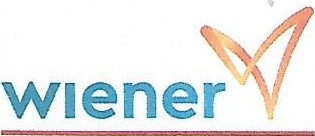 Ubezpieczenie kosztów leczenia i nastepstw nieszczesliwych wypadkówINFOLINIA I ZGŁASZANIE SZKÓD: tel. 22 469 69 69	VIENNA INSURANCE GROUP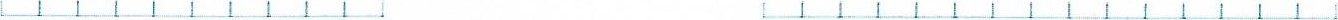 	Nr szkody	Nr Centrum AlarmowegoZgłaszający szkodę	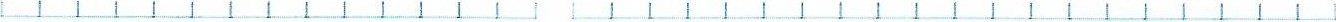 	Imię	Nazwisko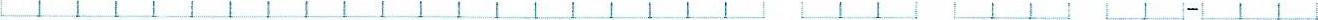 	Adres zamieszkania	Nr domu	Nr lokalu	Kod pocztowy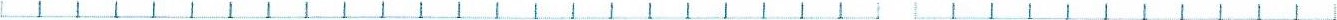 	Miejscowość	Nr PESEL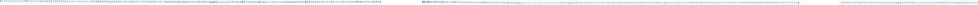 	Data i miejsce urodzenia	Telefon	Adres e-mailUbezpieczony/Poszkodowany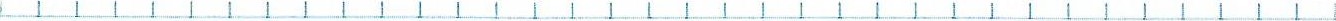 Imię i nazwisko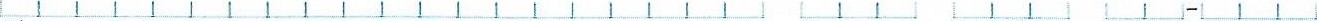 	Adres zamieszkania	Nr domu	Nr lokalu	Kod pocztowy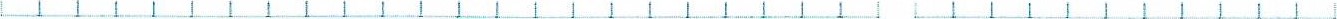 	Miejscowość	Nr PESEL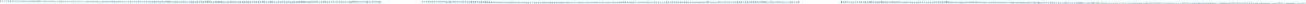 Uprawniony (w przypadku smierci Ubezpieczonego)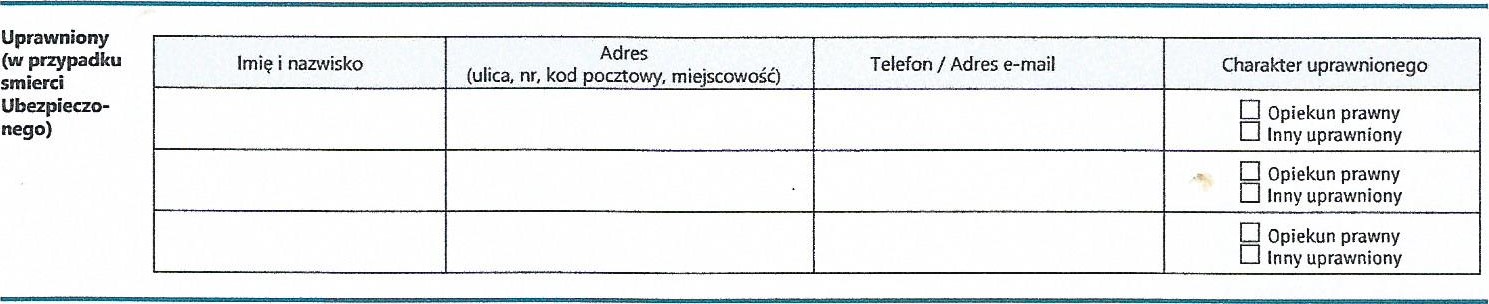 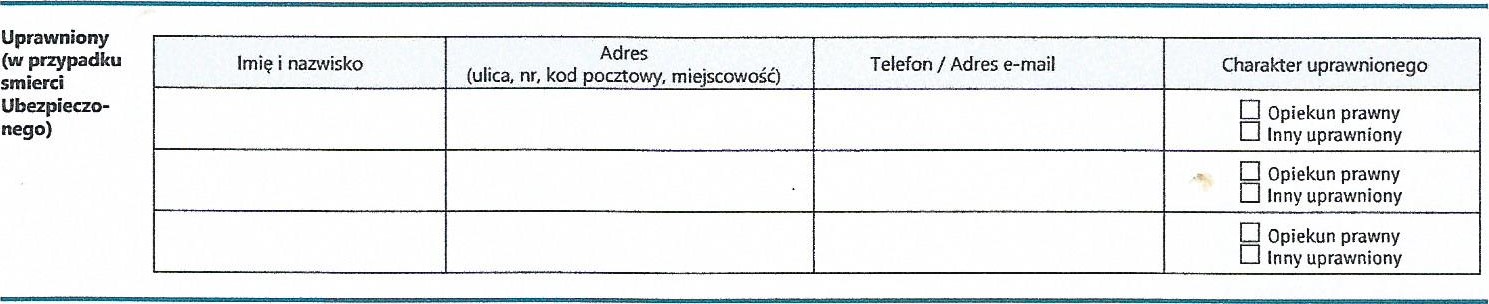 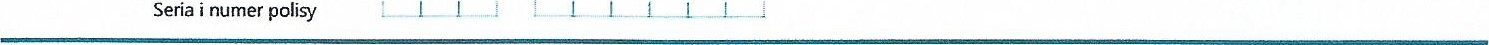 Dane dotyczące	Data ypadku / zachorowania zdarzenia	Dzień	Miesiąc	Rok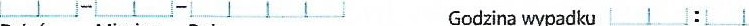 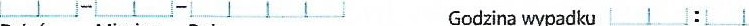 Miejsce zdarzenia (kraj, miejscowość, ulica)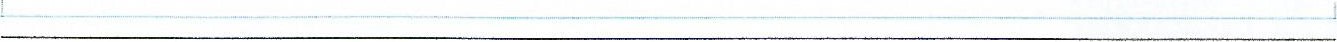 Opis okoliczności zdarzenia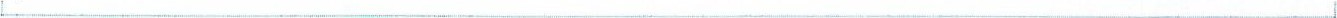 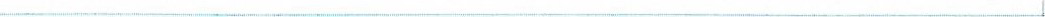 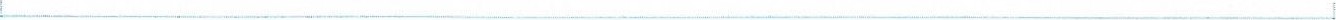 	Czy w wyniku wypadku nastapiła smierć Poszkodowanego? 	Nie a Tak	Data zgonu 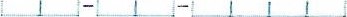 	Dzień	Miesiąc	RokDoznane obrażenia /nazwa zachorowania (diagnoza lekarska)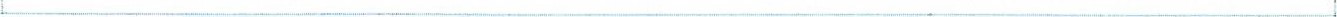 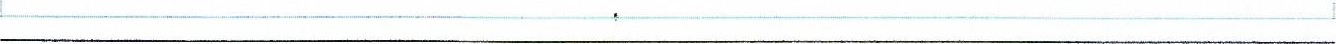 Kto i kiedy udzielił Poszkodowanemu piemszej pomocy lekarskiej?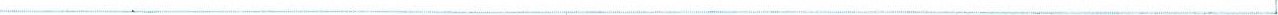 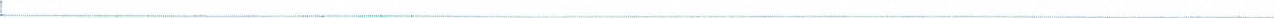 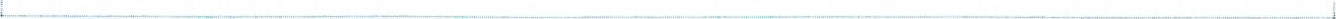 Strona 1 z 4Nazwy i adresy placówek medycznych, w których Ubezpieczony leczył się w związku ze zgłaszanym obecnie wypadkiem / zachorowaniem.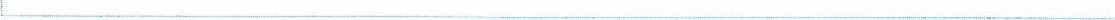 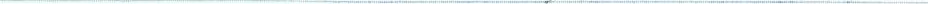 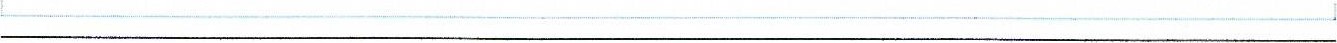 Nazwy i adresy placówek medycznych, w których Ubezpieczony leczył się przed wypadkiem / zachorowaniem, którego dotyczy zgłoszenie.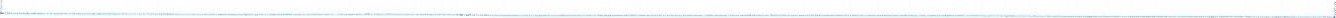 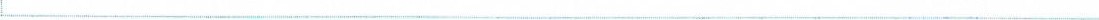 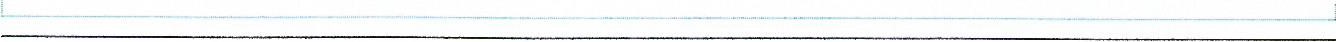 Czy na miejscu zdarzenia obecna była (proszę o wpisanie adresu jednostki obecnej na miejscu zdarzenia)?Policja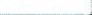 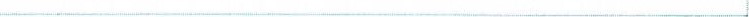 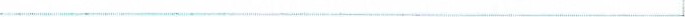 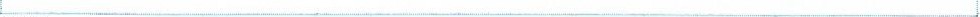 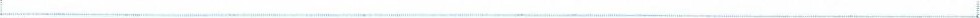 AdresCzy zdarzenie związane było z	Owypadkiem komunikacyjnym	Cl wykonywaniem pracy zarobkowej	"czynowym uprawianiem sportu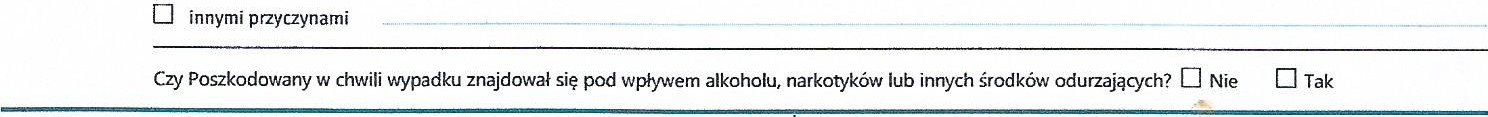 Świadkowie zdarzenia	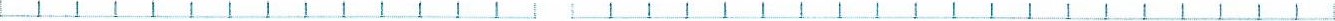 	Imię	Nazwisko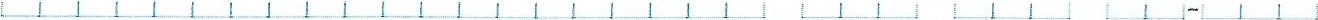 	Adres zamieszkania	Nr domu	Nr lokalu	Kod pocztowy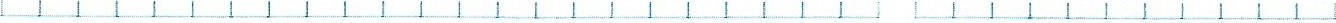 	Miejscowość	Nr PESEL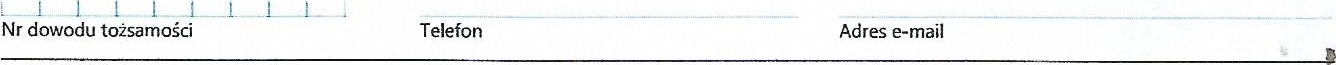 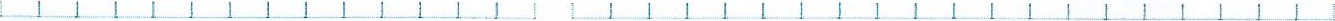 	Imię	Nazwisko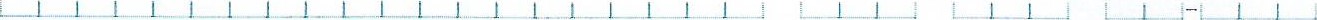 	Adres zamieszkania	Nr domu	Nr lokalu	Kod pocztowy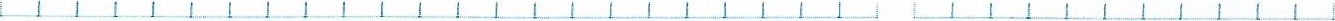 	Miejscowość	Nr PESEL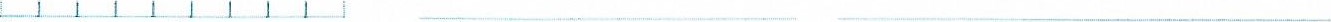 	Nr dowodu tożsamości	Telefon	Adres e-mail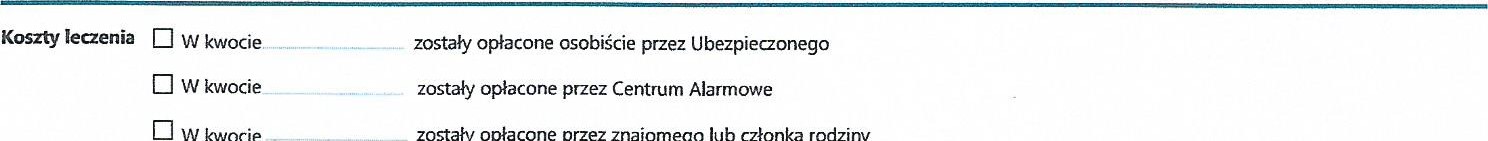 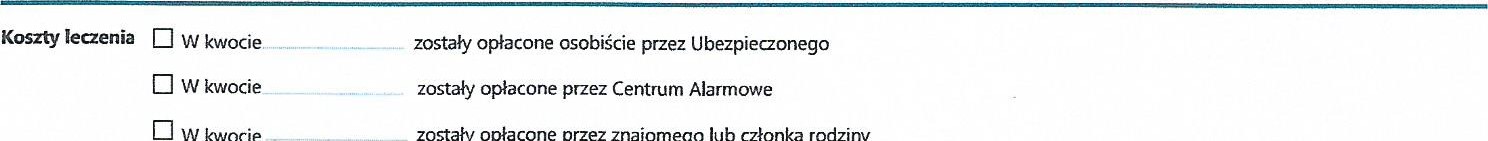 	C] W kwocie	pozostają do zapłaty na rzecz wystawcy rachunku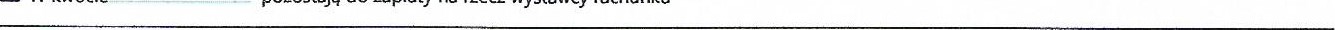 Oprócz roszczeń dotyczących kosztów leczenia i następstw nieszczęśliwych 'Nypadków dodatkowo zgłaszam roszczenia z: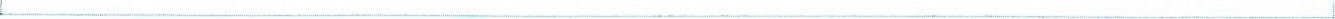 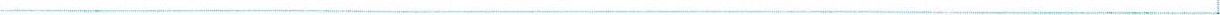 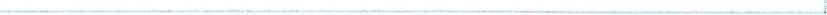 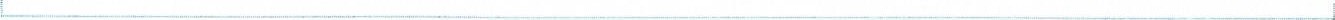 Strona 2 z 4Zwrot W jaki sposób Wiener TU S.A. Vienna Insurance Group ma dokonać zwrotu opłaconych kosztów lub wypłaty świadczenia? opłaconych kosztów / przelewem bankowym na konto wypłaty świadczenia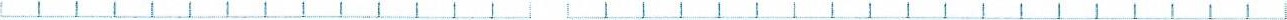 	Imię	Nazwisko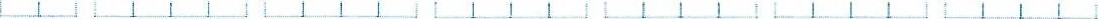 	na konto nr	Nr domu	Nr lokalu	Kod pocztowy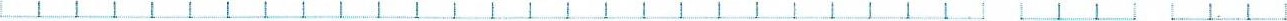 	Ulica	Nr domu	Nr lokalu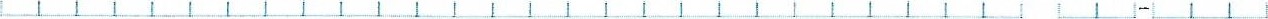 	Miejscowości	Kod pocztowy[2 przekazem pocztovvym na adres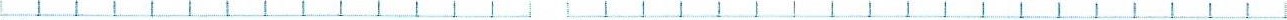 	Imię	Nazwisko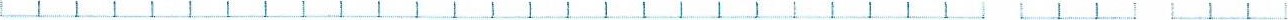 	Ulica	Nr domu	Nr lokalu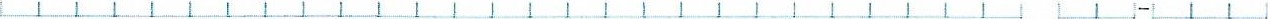 	Miejscowości	Kod pocztowyodbiór gotówki w banku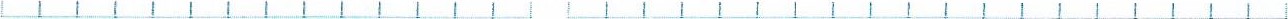 	Imię	Nazwisko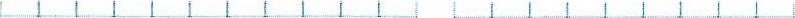 	Nr PESEL	Nr dowodu tożsamościCzy w związku z tym zdarzeniem przysługuje Panu(i) świadczenie z tytułu innej umowy ubezpieczenia? Gakiej?)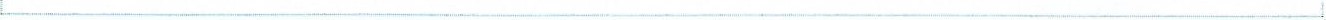 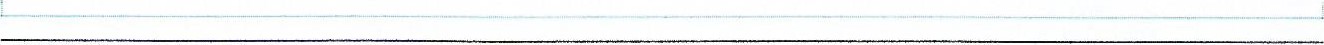 Załączona dokumentacja lekarska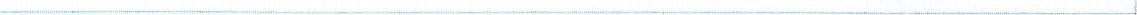 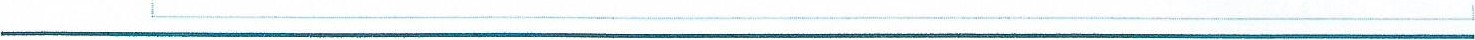 Klauzula Administratorem danych osobowych jest Wiener Towarzystwo Ubezpieczeń Spółka Akcyjna Menna Insurance Group z siedzibą w Warszawie (02-675), informacyjna ul. Wołoska 22A.Z administratorem może się Pani/Pan kontaktować pisemnie na adres siedziby administratora, poprzez formularz kontaktowy pod adresem www.wiener.pl lub za pośrednictwem inspektora ochrony danych, z którym można się skontaktować poprzez adres email iod@wiener.pl. Z inspektorem ochrony danych może się Pani/Pan kontaktować we wszystkich sprawach dotyczących przetwarzania danych osobowych oraz korzystania z Pani/Pana praw związanych z przetwarzaniem danych (z Inspektorem Ochrony Danych można kontaktować się od dnia 25 maja 2018 r.). Pani/Pana dane mogą być przetwarzane w celu:wykonania umowy ubezpieczenia w części obejmującej likwidację szkody— na podstawie art. 6 ust. 1 lit. b lub c oraz art. 9 ust. 2 lit f lub g Rozporządzenia PE i R (UE) 2016/679 z dnia 27.04.2016 w sprawie ochrony osób fizycznych w związku z przetwarzaniem danych osobowych (dalej: RODO);ewentualnie w celu dochodzenia roszczeń związanych z umową ubezpieczenia — na podstawie art. 6 ust. 1 lit. f RODO uzasadnionym interesem administratora jest dochodzenie przez niego roszczeń;ewentualnie w celu podejmowania czynności zvviązanych z przeciwdziałaniem vvypłacaniu nienależnych świadczeń i odszkodowań — na podstawie art 6 ust. 1 lit. f RODO, uzasadnionym interesem administratora jest przeciwdziałanie wypłacaniu nienależnych świadczeń i odszkodowań;reasekuracji ryzyk— na podstawie art. 6 ust I lit. f RODO, uzasadnionym interesem administratora jest zmniejszenie ryzyka ubezpieczeniowego związanego z zawartą umową ubezpieczenia.Pani/Pana dane osobowe mogą być udostępnione lub przekazane pddmiotom upoważnionym do pozyskania danych osobowych na podstawie szczególnych przepisów prawa, innym zakładom ubezpieczeń i zakładom reasekuracji, audytorom, a także podmiotom przeărvarzającym dane osobowe w imieniu administratora (na podstawie umowy z administratorem, w zakresie przez niego wskazanym i wyłącznie zgodnie z poleceniami administratora), w tym podmiotom przeprowadzjącym likwidację szkody. W razie wystąpienia zdarzenia ubezpieczeniowego na terytorium państwa nienależącego do Europejskiego Obszaru Gospodarczego (EOG), Pani/Pana dane mogą zostać udostępnione lub przekazane do takiego państwa trzeciego, w tym również do pańsnwa niezapewniającego, według Komisji Europejskiej, odpowiedniego stopnia ochrony danych osobowych.Dane osobowe będą przechowywane do momentu przedawnienia roszczeń z Wtułu szkody będącej przedmiotem prowadzonego postępowania likwidacyjnego, ewentualnie do momentu wygaśnięcia obowiązku przechowywania danych wynikającego z przepisów prawa.Przysługuje Pani/Panu prawo żądania dostępu do danych, ich sprostowania, usunięcia lub ograniczenia ich przetwarzania.W zakresie, w jakim podstawą przetwarzania danych osobowych jest przesłanka prawnie uzasadnionego interesu administratora, przysługuje Pani/Panu prawo wniesienia sprzeciwu wobec danych osobowych.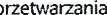 W sytuacji gdy likwidacja szkodyjest związana z wykonaniem zawartej z Panią/Panem umowy — przysługuje Pani/Panu prawo do przenoszenia danych osobowych,OświadczeniaWyrażam zgodę na przekazywanie Wiener TU S.A. Wtenna Insurance Group, w imieniu którego występuje upoważniony lekarz wszelkich informacji Ubezpieczają- i dokumentacji lekarskiej o okoliczno ściach związanych z ustaleniem prawa do świadczenia, oceną ryzyka ubezpieczeniowego i weryfikacją podanych przeze cego mnie informacji o stanie zdrowia, przez podmioty wykonujące działalność leczniczą (w rozumieniu przepisów o działalności leczniczej), które udzielały mi świadczeń zdrowotnych.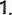 Zwalniam lekarzy sprawujących nade mną opiekę medyczną z obowiązku zachowania tajemnicy lekarskiej i wyrażam zgodę na udost ępnienie Wiener TU S.A. Vienna Insurance Group dokumentacji z mojego leczenia.W celu usprawnienia i przyspieszenia procesu likwidacji szkody wyrażam zgodę na prowadzenie z Wiener TU S.A. Vienna Insurance Group korespondencji dotyczącejniniejszego zgłoszenia za pośrednictwem poczty elektronicznej na podany przeze mnie adres e-mail. OTAK [2 NIEW razie złożenia reklamacji do Wiener TU S.A. Vienna Insurance Group, wnoszę o dostarczanie mi odpowiedzi pocztą elektroniczną. OTAK [2 NIEOświadczam, ze powyższe informacje podałem/am zgodnie z prawdą i według najlepszej wiedzy. Każde niezgodne z prawdą oświadczenie lub inne działania mające na celu wprowadzenie w błąd Wiener TU S.A. Vłenna Insurance Group może spowodować utratę prawa do Łąskania świadczenia.Data i czytelny podpis Uprawnionego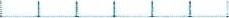 Nr agenta / pośrednikaData i czytelny podpis Ubezpieczonego / Opiekuna prawnegoVE!NNA INSURANCE GRtupPostępowanie w przypadku zgłoszenia szkody NNW „Oświata"22 469 69 69 (w dni powszednie w godzinach 8.00 — 18,00)htt :llwww.wiener. t/ l-nnw-oswiata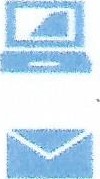 Centrum Indeksacji Dokumentów Wiener TIJ S.A.ul, Równoległa 4a02-235 Warszawa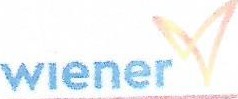 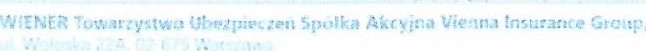 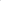 NIEZBĘDNE INFORMACJE PRZY ZGŁASZANIU SZKODY: Sena i numer polisyî z której będzie zgłaszana szkoda albo szczegołowe dane piacówk: oświatowej;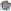  Data, godzina i miejsce wypadku;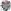  Dane osobowe Poszkodowanego: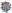  Dane osobowe opiekuna prawnego;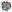  Dane teleadresowe opiekuna prawnego;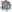  Okoliczności załstnłenia wypadku;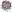 Dane łednostki polgi innych służb, interweniujących na mejscu zdarzenia;  Dane kontaktowe do ewentualnych świadków zdarzenvae  Rodzą doznanych obražefi ciała.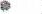 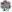 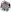 Konsultant Biura Obsługi Klienta GoContact przyjmuje zgłoszenie szkody wraz z ewentualnie załączoną do niej dokumentacjąZgłoszeniu zostaje nadany numer zgłoszenia i wraz z nim przekazywany jest do Zespołu Likwidacji Szkód, gdzie wyznaczony zostaje Likwidator je obsługujący.3 Likwidator kontaktuje się z osobą zgłaszającą szkodę i ustala szczegóły co do wymaganych dokumentów oraz dalszego postępowania.Straż miejskaAdres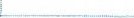 AdresStraż pożarnaPogotowie ratunkoweInne (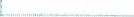 AdresAdres